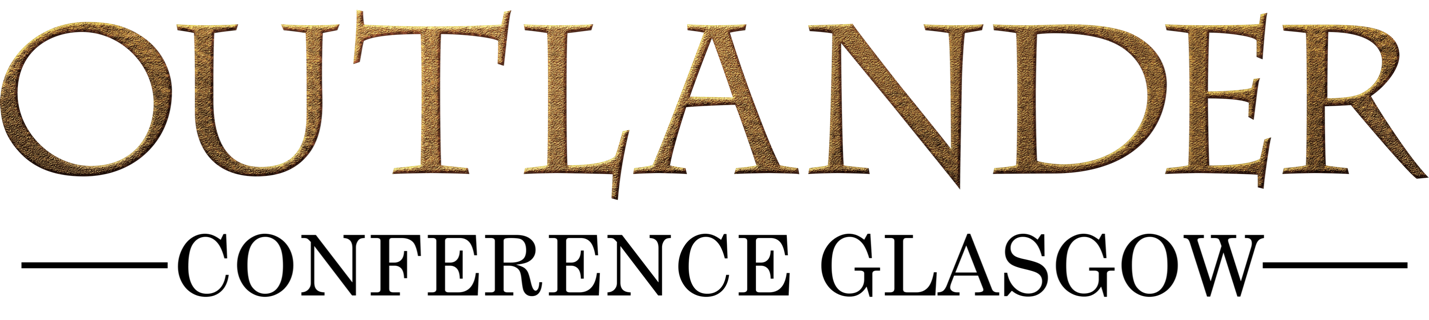 University of Glasgow, 18-22 July 2023PROGRAMMETuesday 18 July Registration (12.00-16.00): Hunter Halls WestWelcome Address and Opening Remarks (15.30-16.00): Bute HallEvening Event (18.30-20.00): Civic Reception, City Chambers, Glasgow **********************************************************************Wednesday 19 July Break (10.00-10.45) Break (11.45-12.15)Lunch (13.15-14.30)**Margaret’s Stewart’s film (Loudoun: a film about Landscape Design in Scotland. Around 1700) can be viewed via the following link: https://vimeo.com/manage/videos/493075794Evening Events: Cooking Demonstration with Masterchef Gary MacLean (16.30-17.30) (Cloisters, UoG)In Conversation with Diana Gabaldon (18.00-19.30) (Kelvin Gallery, UoG)Night at the Museum (19.30-22.00) (The Hunterian, UoG)**********************************************************************Thursday 20 July Break (10.00-10.45)Break (11.45-12.15)Lunch (13. 15-14.30)Break (15.30-16.00)Evening Events(17.00): Clanranald Demonstration (Cloisters, UofG)Evening Event (19.00-20.00): Concert (Hunter Halls East, UofG)**********************************************************************Friday 21 July Break (10.00-10.45)Break (11.45-12.15)Lunch (13.15-14.30)Break (15.30-16.00)Afternoon: SRC Historical Tours, 15.30-16.30/16.45-17.45Evening Event (19.00-22.00): Ceilidh, Bute Hall, University of Glasgow**********************************************************************Saturday 22 JulyBreak (11.00-11.30)Afternoon: SRC Historical Tours, 13.00-14.00Plenary 1 (16.00-17.00): Dr Diana Gabaldon, Outlander Author, ‘“Why Scotland? Why Not Mexico? Genes, Borders, Culture and Fiction: Why They Matter and When They Don’t’Chair: Gillebrìde MacMillan (University of Glasgow)(Bute Hall, University of Glasgow)Plenary 2 (9.00-10.00): Professor Murray Pittock (University of Glasgow), ‘What Happened at Culloden and What Happened Next?’ Chair: Karin Bowie (University of Glasgow)(GUU Debates Chamber, University of Glasgow)Panel 1 (10.45-11.45): Outlander and the Oral Tradition (Hunter Halls East, UoG)Panel 2 (10.45-11.45): Outlander in Context: Jacobitism, Bonnie Prince Charlie and Culloden (Humanities LT, UoG)Chair: Alan Riach (University of Glasgow)Gillebrìde Macmillan (University of Glasgow), ‘Am Prìonnsa agus Beul-aithris: The Prince and the Oral Tradition’Setenay Gültekin, Suna Başlantı and Gizem Nur Copcuoglu (Beykoz University), ‘Waulking Song in Outlander: Women’s Work Songs in Everyday Life’Taylor Strickland (University of Glasgow), ‘Literary Translation as Possibility’Chair: Sally Tuckett (University of Glasgow)Brianna E. Robertson-Kirkland (University of Glasgow), ‘Playing with Charles Edward Stuart: Domenico Corri and the Exiled Prince’Archie Henderson (Paisley Museum), ‘Paisley and the Jacobites’Ana María Teresa Lucca (Universidad Nacional de la Patagonia San Juan Bosco), ‘A Scottish Mathematician Defending Edinburgh in 1745’Darren S. Layne (The Jacobite Database of 1745), ‘What Makes Heroic Strife?: Practical Jacobitism and its Burial at Culloden’ *Panel 3 (12.15-13.15): Roundtable Discussion: Writing History – Between Fact and Fiction. (Hunter Halls East, UoG)Chair: Willy Maley (University of Glasgow)Diana GabaldonKarin Bowie (University of Glasgow)Gillebrìde Macmillan (University of Glasgow)Murray Pittock (University of Glasgow)Teresa Dokey (University of Glasgow)Alan Riach (University of Glasgow)Panel 4 (14.30-15.30): Screen Production: Outlander’s Impact (Hunter Halls East, UoG)Panel 5 (14.30-15.30): The Fandom Experience of Outlander(Humanities LT, UoG)Chair: Matthew Floyd (University of Glasgow)Lisa Kelly (University of Glasgow) and Katherine Champion (University of Stirling), ‘“It shows what we can do”: The Legacy of the Outlander Training Programme’Nelson Correia (Edinburgh Napier University), ‘Outlander’s Impact on the Scottish Screen Production Sector and the Development of the Local Freelance Screen Workforce’Margaret Stewart (University of Edinburgh), ‘Authenticity vs Audience Accessibility? Loudoun: A Film about Landscape Design in Scotland around 1700’**Chair: Robyne Calvert (University of Glasgow)Anne Ganzert (University of Konstanz), ‘Frasers Against Hate: On Dark Fandom, Bullying and Online Regulatory Practices’Stephanie Garrison (University of Aberdeen), ‘Networked Journeys: Outlander Fans and Personal Pilgrimages to Scotland’Jaqui Hepher (Independent Scholar), ‘Outlander from a Fan’s Perspective’Plenary 3 (9.00-10.00): Dr. Katherine Byrne (Ulster University), ‘Putting Sexual Violence “Back into History”: Outlander, Rape Plotlines and the #MeToo Movement’ Chair: Lisa Kelly (University of Glasgow)(GUU Debates Chamber, University of Glasgow)Panel 6 (10.45-11.45): Language and Music(Hunter Halls East, UoG)Panel 7 (10.45-11.45): About Time: Temporality and Journeys into the Past (Humanities LT, UoG)Chair: Taylor Strickland (University of Glasgow)Danielle Fatzinger (University of Glasgow), ‘“She’s even misspelled help!”: The Mackenzie Men and Gaelic Education in the Scottish Highlands’Catherine J. Ashley (University of Glasgow), ‘Writing Scottish Dialects in Fiction: A Sassenach’s Perspective’Gillebrìde MacMillan (University of Glasgow), ‘Performance of Gaelic Songs of the ‘45’Brianna E. Robertson-Kirkland (University of Glasgow) ‘Performing and Romanticising Gaelic Song’Chair: Will Tattersdill (University of Glasgow)Lorna Stevens (University of Bath), ‘Travelling Back in Time: Readers’ and audiences’ experiences of journeying into the past with Claire in Outlander’ Michael Unger (Sogang University), ‘Time Travel as the Displacement of the Fantastic Marvellous: The Shifting Temporal Paradigms of Genre and Narratology in Outlander’Florencia Viale (El Instituto de Educacíon Superior No28 “Olga Cossettini”), ‘Borges and Gabaldon: When North and South Meet to Encompass the Circularity of Time’*Panel 8 (12.15-13.15): Representations of Indigenous Communities (Hunter Halls East, UoG)Panel 9 (12.15-13.15):Sustainable and Screen Tourism (Humanities LT, UoG)Chair: Willy Maley (University of Glasgow)Sharenda Roam (Glendale Community College), ‘Scottish Highlanders and Native Americans: Historical Documents, Photographs, and Modern Bloodlines’Rowan Red Sky (University of Toronto), ‘Stroud and Brooch: The Visual Representation of 18th-Century Kanien’keha:ka in the Outlander Series’Chair: David Martin-Jones (University of Glasgow)Laura Luisa Huici Sancho (Universitat de Barcelona), ‘Outlander’s Perspectives for Sustainable Tourism’Charlene Herselman (University of Pretoria), ‘The Past is a Destination: Outlander and Screen Tourism at Historical Heritage Sites’Teresa Dokey (University of Glasgow), ‘Screen Tourism Cycles: Rewatching Outlander and Revisiting Scotland’Panel 10 (14.30-15.30): Material Culture: Textiles, Costume and Tapestry (Hunter Halls East, UoG)Panel 11 (14.30-15.30): International Reception and Outlander in Translation(Humanities LT)Chair: Sally Tuckett (University of Glasgow)Inbal Saggiv Nakdimon (Independent Scholar), ‘A Dress of Two Centuries: Costume Design in Outlander’Brenna Barks (Independent Scholar), ‘Tipping the Plaid: Challenging the Binary Tartan Narrative through Post-Culloden Portraiture’Chair: Stephan Ehrig (University of Glasgow)Alexandra Dold (University of Highlands and Islands), ‘Translating Outlander: Titles and Covers in the German Editions’Daniela-Emilia Bacanu (University of Burgundy), ‘Idiomatic and/or Fixed Expressions in Diana Gabaldon’s Outlander: An English, French and Romanian Cognitive-Comparative Approach’Juliette Irretier (University of Glasgow), ‘The Geopolitical Profile of German Outlander Fans’*Panel 12 (16.00-17.00): Romancing the Stones: Literary Tropes and Textuality in Outlander (Humanities LT, UoG)Panel 13 (16.00-17.00): International Fandom(Hunter Halls East, UoG)Chair: Lorna Stevens (University of Bath)Olivia Happel-Block (Santa Barbara City College), ‘Da mi Basia Mille: Latin Love Poetry and Romance Literature in Outlander’Mary Galbraith (San Diego State University), ‘Sassenach Novelists and Scottish Romantics: The Childhood Reading of Mary Shelley, Emily Brönte, Charlotte Brönte, Virginia Woolf – and Diana Gabaldon’Amy Davis (University of Hull), ‘The Sassenach Beauty and the Beastly Scot: Outlander and its Fairy Tale Tropes’Chair: Stephanie Garrison (University of Aberdeen)Eline Homburg (Independent Scholar), ‘Border to Reality: The Fan Identity at Film and Comic Conventions’Verena Bernardi (Saarland University), ‘The Outlander Effect 2.0: A Case Study’Plenary 4 (9.00-10.00): Sir Geoff Palmer (Heriot-Watt University), 'Hands That Took...’ Chair: Rachel Douglas (University of Glasgow)(GUU Debates Chamber, University of Glasgow)Panel 14 (10.45-11.45): Medical Ethics and Anatomy(Hunter Halls East, UoG)Panel 15 (10.45-11.45): Outlander Character Studies (Humanities LT, UoG)Chair: TBCJane A. Hartsock (Indiana University), ‘Hume and Medical Ethics: The Proximity of the Patient and the Role of Sympathy in Outlander’Max Chambers (Wishaw University Hospital) and Ioannis Gigis (Aristotle University of Thessaloniki), ‘Dupuytren’s Disease, an Outlander of Scottish Medicine?’Shady Grove Oliver (Independent Scholar), ‘The Fragmented Healer: Claire’s Medical practice, Dis/connection, and Narrative of Self in Outlander Season 3’Chair: Andrea SchwartzRosanne S. Parent (Laurentian University), ‘Claire: The “Bad” Historian?”Stephanie Shakay Tierney (University of Edinburgh), ‘Representations of Witchcraft’Panel 16 (12.15-13.15): Outlander Studies and the Natural World(Hunter Halls East, UoG)Panel 17 (12.15-13.15): National Representations, International Relations(Humanities LT, UoG)Chair: Jamie Rothenburger (University of Calgary)Shannon Pierce (Independent Scholar), ‘The Outlander Effect on Scholarship’Cornelia Kaufmann (University of London), ‘Reading and Watching Outlander Through An Environmental and Eco-Critical Lens’Tracey L. Payton (Langston University) and Andrine A. Shufran (Oklahoma State University), ‘Garden Like Claire: Modern Adaptations of Nature’s Medicine’Chair: Fiona Paterson (University of Glasgow)Christine J. Wade (Washington College), ‘Heritage, Memory, and the Politics of Scottish Nationalism’Ioannis Gigis (Aristotle University of Thessaloniki) and Malcolm Chambers (Wishaw University Hospital), ‘Outlander, An Ambassador for Scotland’Panel 18 (14.30-15.30): Text, Myth and Identity(Hunter Halls East, UoG)Panel 19 (14.30-15.30): Media as Therapy and Comfort (Humanities LT, UoG)Chair: Fraser Dallachy (University of Glasgow)Svetlana Seibel (Saarland University), ‘A Weapon into My Hands: Textuality in Outlander’Jock Stein (Independent), ‘A Poet Looks at Identity’Chair: Matthew Floyd (University of Glasgow)Robyn Irving (Independent Scholar), ‘Outlander as a Therapeutic Tool for Couples’Christie Eppler and Rebecca Cobb (Seattle University), ‘Outlander: Threads of Resilience’Jordan Rich (University of Massachusetts), ‘Outlander as Comfort and Escapism’Panel 20 (16.00-17.00): Representations of Sex and Gender (Hunter Halls East, UoG)Chair: Lisa Kelly (University of Glasgow)Yvette de la Vega (St. Thomas University), ‘“I’m not the meek and obedient type”: Feminist Characterisation, Anti-Ageism, and Sexual Agency in Outlander’Andrea Schwartz (York University), ‘Outlandish Femininities: Interrogating Feminism, Femme Theory, and White Settler Fantasies in Outlander Fandom’Sheila Briggs (University of Southern California), ‘Religion, Feminism and the Colonial Past’Panel 21 (10.00-11.00): Healing, Health and Diet in Outlander (Hunter Halls East, UoG)Panel 22 (10.00-11.00): Outlander and Highlands Tourism (Humanities LT, UoG)Chair: Cornelia Kaufmann (University of London)Mindy S. McIntosh-Shetter (Independent Scholar), ‘Claire Fraser’s Herbal Medicine Past, Present, and Future’Jamie L. Rothenburger (University of Calgary), ‘Healing the Sick to Delivering Foals: One Health, Comparative Medicine and Outlander’Riitta-Marja Leinonen (University of Oulu), ‘Outlandish Whisky Experience: A Sensory Ethnography Approach to Alcohol Use in the Outlander Novels and Television Series’Chair: Jenny Alexander (University of Glasgow)Katherine Chalmers (California State University), ‘The “Outlander Effect” on Scottish Tourism to its Remote Regions’Christopher Greenwood (Glasgow Caledonian University), ‘Examining the Balance Between Authentic Tourism Expectations and the Outlander Experience’John Messner (Glasgow Museums), ‘Transport and Tourism in the Highlands: The Nineteenth-Century Project to Open the Glens and Islands to the Masses’Panel 23 (11.30-12.30): Roundtable: ‘A Love Letter to Scotland: Heritage Through the Lens of Outlander’ (Hunter Halls East, UoG)Chair: Mitch Miller (University of Glasgow)Sevérine Peyrichou (Rediscovering the Antonine Wall)Alexandra Dold (University of Highlands and Islands)Shona Menzie (Doune Castle)Chris Greenwood (Glasgow Caledonian University)Anne Daly (Mary’s Meanders Historic Scottish Tours)Sinéad Robertson (Inverness Outlanders)Closing Statement (12.30-13.00): ‘Outlander Futures at Glasgow’ (Hunter Halls East, UoG)